geografia – histórias de índio 	Hoje são muitos os problemas que os indígenas brasileiros têm de enfrentar para manter suas terras e sua maneira de viver, com seus costumes e tradições. Leia o texto a seguir sobre o povo Munduruku. 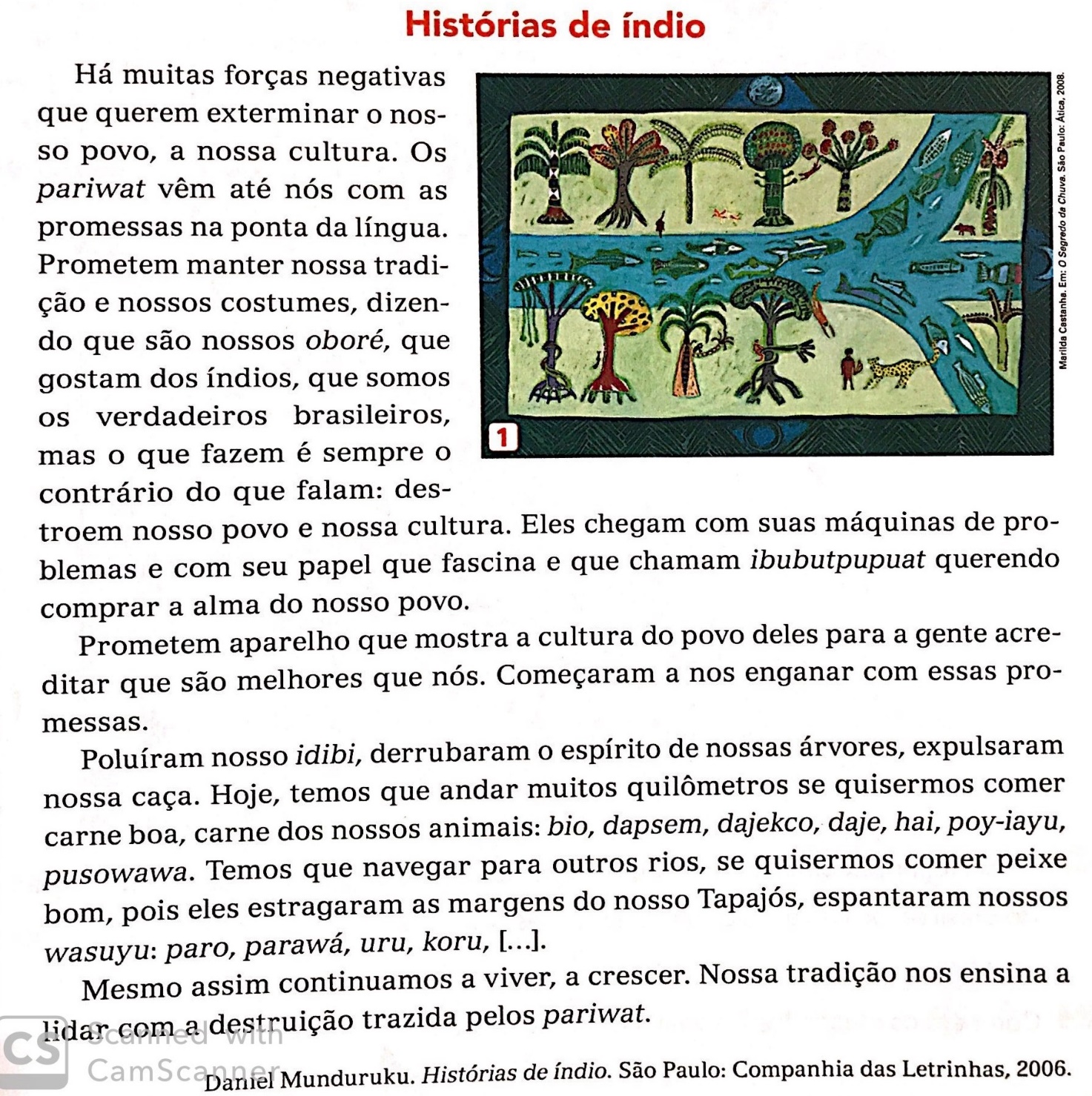 • Conheça o significado das palavras diferentes que aparecem no texto: De acordo com Daniel Munduruku, quais são as forças negativas que querem exterminar o povo indígena? Explique, com suas palavras, como os índios descrevem as atitudes do homem branco. De acordo com o texto, qual é a situação do indígena hoje? Faça uma pesquisa sobre as contribuições indígenas para a cultura brasileira. Utilize no mínimo três fontes diferentes para a pesquisa. Organize sua pesquisa em forma de texto (com as próprias palavras; evite copiar e colar direto de sites, se necessário produza o texto no caderno e depois o encaminhe por foto). Acrescente imagens sobre o que você relatou.Anote no fim de seu trabalho, quais foram essas fontes. MUNDURUKUSIGNIFICADOPariwatHomem brancoOboréAmigoIbubutppuatDinheiroIdibiÁgua; riosBioAntaDapsemVeadoDajekcoCaitituDajeQueixadaPoy-iayuMacacosPusowawaQuatiWasuyuPássarosParoUrutauParawáAraraUruMaracanãKoruCuricahaiPaca